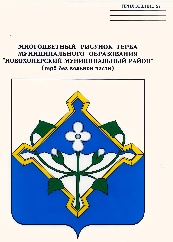 Заключениеревизионной комиссииНовохопёрского муниципального района Воронежской области на отчет администрации муниципального района об исполнении бюджета Новохоперского муниципального района Воронежской области за 2018 годНОВОХОПЕРСК2019год1. Общие положения1.1. Заключение ревизионной комиссии Новохопёрского муниципального района Воронежской области на отчет администрации об исполнении бюджета Новохопёрского муниципального района Воронежской области за 2018 год (далее – Заключение) подготовлено в соответствии с Бюджетным кодексом Российской Федерации, Федеральным законом от 07.02.2012 N 6-ФЗ "Об общих принципах организации и деятельности контрольно-счетных органов субъектов РФ и муниципальных образований", Положением «О бюджетном процессе в Новохопёрском муниципальном районе» и Положением «О ревизионной комиссии Новохоперского муниципального района Воронежской области».1.2. В соответствии со ст. 264.4 Бюджетного Кодекса РФ и ст. 66 Положения «О бюджетном процессе в Новохоперском муниципальном районе» отчет об исполнении районного бюджета за 2018 год представлен отделом финансов администрации Новохопёского муниципального района в ревизионную комиссию Новохопёрского муниципального района Воронежской области (далее - ревизионная комиссия) в установленный срок –29 марта 2019 года. 1.3. Заключение основано на данных годового отчета об исполнении районного бюджета и результатах внешней проверки бюджетной отчетности главных распорядителей и получателей бюджетных средств.При подготовке Заключения использованы результаты проведенных контрольных мероприятий за отчетный период, иные материалы, представленные по запросу ревизионной комиссии администрацией Новохоперского муниципального района Воронежской области.2.Общая характеристика исполнения бюджетаНовохоперского муниципального района2.1. Решением Совета народных депутатов Новохопёрского муниципального района от22 декабря 2017 года №39 «О районном бюджете на 2018 год и на плановый период 2019 и 2020 годов» прогнозируемый общий объем доходов районного бюджета на 2018 год утвержден в сумме 623103,1 тыс. рублей (в том числе безвозмездные поступления из областного бюджета в сумме 410 961,5 тыс. рублей), общий объем расходов–621 959,2 тыс. рублей, т.о. бюджет бездефицитный. В результате внесения изменений и дополнений в решение «О районном бюджете на 2018 годи на плановый период 2019 и 2020 годов» решениями Совета народных депутатов Новохопёрского муниципального района: от 03.05.2018 года №69, от 16.08.2018 года №81, от 18.10.2018 года №89, от 23.11.2018 года №101, от 21.12.2018 года №109 произведено увеличение плановых назначений по доходам на 207 836,7 тыс. рублей (на 33,4%) и по расходам на 199 655,6 тыс. рублей (на 32,1%). Уточнение плана произведено, в основном, за счет увеличения безвозмездных поступлений из областного бюджета. Утвержденные основные характеристики районного бюджета на 2018 год составили: - прогнозируемый общий объем доходов районного бюджета в сумме 830 939,8 тыс. рублей (в том числе безвозмездные поступления из областного бюджета в сумме 634 514,8 тыс. рублей);  - общий объем расходов районного бюджета в сумме 821 614,8 тыс. рублей;- прогнозируемый профицит районного бюджета в сумме 9 325,0 тыс. рублей.Характеристика основных параметров районного бюджета 2018 года приведена в таблице 1 и на диаграмме 1.Таблица 1 Диаграмма 1Изменение параметров районного бюджетамлн. руб.2.2. Фактически за 2018 год доходы бюджета составили 831 540,4 тыс. рублей (100,1% уточненных плановых назначений), расходы произведены в сумме 798 159,8 тыс. рублей (97,1% плана). Бюджет исполнен с профицитом в сумме 33 380,6 тыс. рублей.2.3. Анализ динамики основных параметров бюджета за пятилетний период (2014 – 2018 годы) приведен в таблице 2 и на диаграмме 2.Таблица 2 В 2018 году по сравнению с предыдущим годом доходы увеличились на 174 081,5 тыс. рублей, или на 26,5%, расходы бюджета возросли на 139 740,0 тыс. рублей, или на 21,2%.Доходы районного бюджета на одного жителя муниципального района по сравнению с предыдущим годом увеличились на 4901 руб. и составили 22218 руб., расходы возросли на 3984 руб. и составили 21 326 руб.Диаграмма 2Динамика основных параметров исполнения районного бюджета в 2014-2018 годахмлн. руб.При проверке отчета об исполнении районного за 2018 год установлено, что суммы доходов – 831 540 358,74 руб. и расходов – 798 159 758,66 руб. соответствуют данным отчета о состоянии лицевого счета бюджета №02313007570 на 01 января 2019 года, предоставленного Управлением Федерального казначейства по Воронежской области.2.4. Источниками финансирования дефицита районного бюджета являются: разница между полученными и погашенными бюджетными кредитами, предоставленными бюджету муниципального района из областного бюджета, в сумме -10 726,3 тыс. рублей, а также изменение остатка средств на едином счете бюджета в сумме -22 894,4 тыс. рублей.Остаток денежных средств на едином счете бюджета по состоянию на 01.01.2019 годасоставил 24 055,6 тыс. рублей.3. Муниципальный долг Новохоперского муниципального района.Исполнение программы муниципальных внутренних заимствованийУправление муниципальным долгом  Новохоперского муниципального района  Воронежской области было направлено на обеспечение потребности муниципального района в заемном финансировании для сбалансированного исполнения бюджета при сохранении долговой устойчивости.Программа муниципальных внутренних заимствований Новохоперского муниципального района на 2018 год утверждена решением от 22 декабря 2017 года №39 «О районном бюджете на 2018 год и на плановый период  2019 и 2020 годов». Согласно приложению 22 к решению в 2018 году планировалось погашение бюджетных кредитов в сумме 2384,0 тыс. рублей. Привлечение кредитов в 2018 году не планировалось.В течение года в Программу муниципальных внутренних заимствований вносились изменения, с учетом которых на 2018 год было запланировано получение бюджетных кредитов от бюджетов других уровней бюджетной системы РФ в сумме 15 000,0 тыс. рублей и погашение основной задолженности по соглашениям с ДФБП в сумме 25 726,3 тыс. рублей.Исполнение Программы муниципальных внутренних заимствований в течение года производилось следующим образом:Банковские кредиты в течение года не привлекались. На начало 2019 года Новохоперский муниципальный район долгов по данному виду заимствований не имеет.  Объем муниципального долга Новохоперского муниципального района на 1 января 2018 года составлял 80 508,3тыс. рублей и полностью состоял из задолженности по бюджетным ссудам прошлых лет и кредитам, полученным из областного бюджета. Согласно данным муниципальной долговой книги Новохоперского района в течение года из областного бюджета было получены кредиты на общую сумму 15 000,0 тыс. рублей, на погашение кредита, полученного по соглашению от 14.12.2018 г. №21-18.Погашение задолженности по бюджетным кредитам в 2018 году производилось в соответствии с графиками, предусмотренными соглашениями. Всего за год произведено погашение долга на сумму 25 726,3 тыс. рублей.Кроме того, в соответствии с письмами Департамента финансов Воронежской области в отчетном году списана задолженность по бюджетным кредитам на общую сумму 1 124,7 тыс. рублей.Всего за 2018 год сумма основного долга снизилась на 11 850,9 тыс. рублей, или 14,7 %, и остаток задолженности по заимствованиям, полученным из областного бюджета, на 1 января 2019 года составил 68 657,4 тыс. рублей, что не превысило предельных объемов, установленных ст. 107 Бюджетного кодекса РФ (суммы доходов районного бюджета без учета безвозмездных поступлений – 201 072,3 тыс. рублей) и п. 12.2. ст. 12 решения о районном бюджете (верхний предел муниципального внутреннего долга на 01.01.2019 года –68 657,4 тыс. рублей).Муниципальные гарантии в 2018 году администрацией муниципального района не предоставлялись.  На 01.01.2019 г. обязательств по муниципальным гарантиям Новохоперский муниципальный район не имеет. Доля долговых обязательств муниципального района вгодовом объеме доходов районного бюджета (без учета безвозмездных поступлений) составила 34,1%.Диаграмма 3Динамика муниципального долга Новохоперского муниципального района в 2013-2018 годахмлн. руб.Необходимо отметить, что в 2016 году муниципальный долг составлял 76,8% к объему налоговых и неналоговых доходов районного бюджета, а в 2017 году -50,3%.4. Исполнение доходной части бюджета Новохоперского муниципального районаОбщая характеристика доходной части районного бюджета в 2018 году приведена в таблице 3.Таблица 3 В структуре доходов районного бюджета налоговые поступления составили 17,1% (142 066,5 тыс. рублей), неналоговые –7,1% (59 005,8 тыс. рублей), безвозмездные перечисления –75,8%, или 630 468,1 тыс. рублей (диаграмма 4).Диаграмма 4Структура доходов районного бюджета в 2018 годуИзменение структуры доходов районного бюджета в 2014 - 2018 годах приведено на диаграмме 5. Диаграмма 5В абсолютном выражении в 2018 году отмечен рост, как собственных доходов районного бюджета, так и безвозмездных перечислений из областного бюджета. По сравнению с предыдущим годом налоговые и неналоговые доходы возросли на 41 166,1 тыс. рублей или 25,7%, безвозмездные поступленияиз областного бюджета - на 126 268,4 тыс. рублей или 26,4 %.Доля налоговых и неналоговых поступлений в общем объеме доходов районного бюджета в 2018 году по сравнению с предыдущим годом незначительно уменьшилась на 0,1 процентный пункт. Это объясняется более высокими темпами роста безвозмездных поступлений из областного бюджета, (диаграмма 6).Диаграмма 6Фактическое поступление налоговых и неналоговых доходов по отношению к первоначально утвержденному бюджету в отчетном году составило 120%, тогда как в 2017 году этот показатель составлял 100,8%.4.1. Налоговые доходы Сумма налоговых доходов районного бюджета в 2018 году составила 142 066,5 тыс. рублей. Плановые назначения по данному источнику выполнены на 101,5%. Характеристика налоговых доходов приведена в таблице 4.Таблица 4Диаграмма 7Структура налоговых доходов районного бюджета в 2018 годуОсновными налогами, формирующими доходную часть районного бюджета, как и в предыдущие годы, стали налог на доходы физических лиц – 73,3% налоговых поступлений (104 140,3 тыс. рублей) и налоги на совокупный доход - 16,4%, или 23 320,8 тыс. рублей (диаграмма 7).По сравнению с предыдущим годом общая сумма поступивших налогов значительно возросла на 27 898,8 тыс. рублей (24,4%). Увеличение обусловленопрежде всего, ростом налоговой базы по налогу на доходы физических лиц (фонда оплаты труда) в сумме 16933,7 8 тыс. рублей (19,4%)и единого сельскохозяйственного налога на 184,7% от поступлений налога с территорий сельских поселений(диаграмма 8).Диаграмма 8Поступления по основным видамналоговых доходов в 2016 - 2018 годах               тыс. руб.При этом доля налоговых доходов в общем объеме доходов бюджета незначительно снизилась с 17,36% в 2017 году до 17,08% в отчетном году.Администрирование налоговых доходов осуществляется органами государственной власти РФ – Федеральной налоговой службой и Федеральным казначейством. Федеральной налоговой службой обеспечено поступление 129 869,3 тыс. рублей или 91,4% общей суммы налоговых доходов, Федеральным казначейством – 12 197,2 тыс. рублей или 8,6% (доходы от уплаты акцизов на нефтепродукты, подлежащие распределению в бюджеты субъектов РФ).В 2018 году по сравнению с предыдущим годом значительно (в 2 раза) увеличились темпы прироста налоговых доходов. В отчетном году они составили 22,4%, тогда как годом ранее – всего 11,4%.Налог на доходы физических лиц поступил в сумме 104 140,3 тыс. рублей, что на 16 933,7 тыс. рублей (19,4%) выше уровня предыдущего года. Исполнение плана составило 100,5%, в бюджет поступило 558,1 тыс. рублей сверх плановых назначений.Рост объема поступления налога по сравнению с 2017 годом связано с увеличением размеров МРОТ и повышением размеров заработной платы, проводимой работой по погашению недоимки и легализации выплаты заработной платы. Средняя заработная плата по району за 2018 год возросла на 15,4% и составила 24910 рублей.Недоимка по налогу на доходы физических лиц по сравнению с прошлым годом снизилась на 37,7% и на 01.01.2019 года составила 548,1 тыс. рублей (из них доля консолидированного бюджета района – 268,5 тыс. рублей).Доходы от уплаты акцизов на нефтепродукты составили 12 163,4 тыс. рублей, что составляет 99,9% плана. Доля данного источника в общей сумме налоговых доходов районного бюджета составила 0,7%. Указанные доходы являются источником формирования муниципального дорожного фонда Новохоперского муниципального района и зачисляются в районный бюджет по установленным дифференцированным нормативам отчислений в бюджеты муниципальных районов Воронежской области от акцизов на автомобильный и прямогонный бензин, дизельное топливо, моторные масла для дизельных и (или) карбюраторных (инжекторных) двигателей, подлежащих зачислению в бюджеты субъектов Российской Федерации, в соответствии с законом Воронежской области от 12.12.2017 N 187-ОЗ «Об областном бюджете на 2018 год и на плановый период 2019 и 2020 годов».Налоги на совокупный доход.Единый налог на вмененный  доход для отдельных видов деятельности поступил в сумме 7 083,4 тыс. рублей (100,5% плана). Доля данного источника в общей сумме налоговых доходов районного бюджета составила 4,99%. По сравнению с уровнем 2017 года поступление налога снизилось на 1 183,0 тыс. рублей, или на 14,3%, в связи с использованием плательщиками налога вычета на приобретение ККТ, на который уменьшилась исчисленная сумма налога. Недоимка по данному виду налога за 2018 год также снизилась в 1,4 раза и на 01.01.2019 года составила 248,3 тыс. рублей. Поступление единого сельскохозяйственного налога составило 13 922,6 тыс. рублей или 112% плановых назначений. По сравнению с 2017 годом сумма поступления этого налога увеличиласьна 184,6%, или на 9031,7 тыс. рублей, в связи с увеличением налоговой базы благодаря высокому урожаю подсолнечника в 2018 году.Поступление налога, взимаемого в связи с применением патентной системы налогообложения, составило 11,1 тыс. рублей, или 100,1% плана. По сравнению с уровнем 2017 года поступление налога снизилось на 14,6 тыс. рублей, или на 56,8%. Недоимка по данному виду налога за 2018 год составила 25,5 тыс. рублей. Доходы от уплаты государственной пошлины поступили в сумме 2 408,2 тыс. рублей, что составляет 99,7% плановых назначений. Сумма поступления этого налога по сравнению с 2017 годом снизилась на 192,5 тыс. рублей, или на 7,4%. Недоимка по налогам и сборам в консолидированный бюджет Новохоперского муниципального района, несмотря на эффективную работу комиссии по мобилизации доходов,  за 2018год немного снизилась (на 10,8%, или 1,2 тыс. рублей) и на 1 января 2019 года (с учетом задолженности за предыдущие годы) составила 10357,0 тыс. рублей. В общей сумме недоимки 86,2% (8 926,2 тыс. рублей) приходится на земельный налог и 8,6% (886,5тыс. рублей) - на налог на имущество физических лиц (т.е. доходы бюджетов поселений).4.3.Неналоговые доходы Характеристика неналоговых доходов приведена в таблице 5.Таблица 5 Неналоговые доходы поступили в сумме 59 005,7 тыс. рублей (7,1% доходов районного бюджета), что на 29% (13 267,3 тыс. рублей) больше уровня предыдущего года. Указанный рост обусловлен, прежде всего, поступлением доходов от продажи земельных участков на 16 351,09 тыс. рублей (увеличение в 18,5 раз) и, кроме того, увеличением объема доходов от сдачи в аренду земли на 1 058,1 тыс. рублей (4,2%),что связано с увеличением площади земель, сдаваемых в аренду.Основная часть поступлений по неналоговым доходам, как и в предыдущие годы, приходится на доходы от использования имущества, находящегося в муниципальной собственности – 45,6% (26 946,8 тыс. рублей), доходы от оказания платных услуг казенными учреждениями – 20,8% (12 273,7 тыс. рублей). Значительно возросли доходы от продажи муниципального имущества (включая земельные участки) – 29,5% (17 399,5 тыс. рублей). Доля остальных источников (платежи при пользовании природными ресурсами, штрафные санкции, прочие неналоговые доходы) составляет 4% (2 385,7 тыс. рублей).Снижение доходов от сдачи в аренду муниципального имущества на 23,5 тыс. рублей (2,5%) обусловлено продажей имущества, ранее сдаваемого в аренду.Доходы от оказания платных услуг муниципальными бюджетными учреждениями по сравнению с 2017 годом снизились на 1 997,5 тыс. рублей (14%), прежде всего, с изменением типа двух казенных образовательных учреждений на бюджетные («Новохоперский центр развития ребенка «Пристань детства» и «Елань-Коленовская средняя общеобразовательная школа №2»).Диаграмма 9 Структура неналоговых доходов районного бюджетаСнижение объема платы за негативное воздействие на окружающую среду на 459,2 тыс. рублей (44,3%) обусловлен ошибочным перечислением в 2017 году ООО «Этанол спирт» (вместо 201 тыс. рублей перечислили 633 тыс. рублей.4.4. Безвозмездные поступления Безвозмездные поступления районного бюджета в 2018 годусоставили 630 468,1 тыс. рублей (75,8% общей суммы доходов),исполнение плана произведено на 99,4%.Характеристика данного вида доходов приведена в таблице 6.Таблица 6По сравнению с предыдущим годом общая сумма безвозмездных поступлений увеличилась на 132 915,3 тыс. рублей (26,7%), прежде всего, за счет увеличения объема субсидий на 68 416,6 тыс. рублей. Диаграмма 10Структура межбюджетных трансфертов в 2018 годуВ 2018 году основное увеличение произошло по субсидиям на софинансирование капитальных вложений в объекты государственной (муниципальной) собственности (на 53 861,6 тыс. рублей), а также по субсидиям  на осуществление дорожной деятельности в отношении автомобильных дорог общего пользования (на 6 029,0 тыс. рублей).Безвозмездные поступления из областного бюджета составили      603 149,5 тыс. рублей (99,3%плановых назначений), и возросли к уровню 2017 года на 127 010,6 тыс. рублей или 26,7%. За счет межбюджетных трансфертов сформировано 72,8% доходов районного бюджета.Дотации составили 102 719,0тыс. рублей (99,3%плана), из них:  дотации на выравнивание бюджетной обеспеченностипоступили в сумме76 887,0 тыс. рублей (100% плана), что на 18 649,0 тыс. рублей (32,0%) больше, чем в 2017 году; дотации на поддержку мер по обеспечению и сбалансированности бюджета поступили в сумме 25 832,0 тыс. рублей (100% плана).Субсидии составили 198 107,0 тыс. рублей (98,1%плана), из них:  субсидии на государственную поддержку малого и среднего предпринимательства, включая крестьянские (фермерские) хозяйства – 903,9 тыс. рублей; субсидии на обеспечение жильем молодых семей – 1 695,2 тыс. рублей; субсидии на реализацию мероприятий по устойчивому развитию сельских территорий – 945,0 тыс. рублей; субсидии на софинансирование капитальных вложений в объекты муниципальной собственности– 53 861,6 тыс. рублей; субсидии на обеспечение развития и укрепления материально-технической базы домов культуры в населенных пунктах с числом жителей до 50 тысяч – 9 111,7 тыс. рублей; субсидии на реализацию мероприятий государственной программы Российской Федерации «Доступная среда» – 381,6 тыс. рублей; субсидии на осуществление дорожной деятельности в отношении автомобильных дорог общего пользования, а также капитального ремонта и ремонта дворовых территорий многоквартирных домов, проездов к дворовым территориям многоквартирных домов населенных пунктов – 70 778,5 тыс. рублей; субсидия на поддержку отрасли культуры – 165,9 тыс. рублей; прочие субсидии бюджетам муниципальных районов – 60 263,7 тыс. рублей.Субвенции поступили в сумме 279 176,9тыс. рублей (99,9%плана), из них: субвенции на выплату единовременного пособия при всех формах устройства детей, лишенных родительского попечения, в семью – 990,7 тыс. рублей; субвенции на выполнение передаваемых полномочий субъектов Российской Федерации – 8 396,0 тыс. рублей; субвенции на содержание ребенка в семье опекуна и приемной семье, а также вознаграждение, причитающееся приемному родителю – 22 285,1 тыс. рублей; субвенции на компенсацию части родительской платы за содержание ребенка в муниципальных образовательных учреждениях, реализующих основную общеобразовательную программу дошкольного образования–669,7 тыс. рублей; субвенции на обеспечение жильем граждан, уволенных с военной службы - 1 502,5 тыс. рублей; прочие субвенции бюджетам муниципальных районов – 245 333,0тыс. рублей, в том числе: - на обеспечение государственных гарантий реализации прав на получение общедоступного дошкольного образования – 59 014,3 тыс. рублей;- на обеспечение государственных гарантий реализации прав на получение общедоступного и бесплатного общего образования, а также дополнительного образования детей в общеобразовательных учреждениях–186241,3 тыс. рублей;- на осуществление отдельных государственных полномочий по организации деятельности по отлову и содержанию безнадзорных животных – 77,4 тыс. рублей.Иные межбюджетные трансферты – 23 146,5 тыс. рублей (100%плана), в том числе: межбюджетные трансферты, передаваемые бюджетам муниципальных районов для компенсации дополнительных расходов, возникших в результате решений, принятых органами власти другого уровня – 6 086,4 тыс. рублей; прочие межбюджетные трансферты – 17 060,1 тыс. рублей.Кроме того, в соответствии с заключенными соглашениями с органами местного самоуправления поселений о передаче ими части полномочий по решению вопросов местного значения органам местного самоуправления муниципального района, из бюджетов поселений были получены межбюджетные трансферты на осуществление переданных полномочий в сумме 579,7 тыс. рублей.Прочие безвозмездные поступления в районный бюджет составили 25 096,21 тыс. рублей, в том числе:- безвозмездная финансовая помощь от ООО «Медногорский медно-серный комбинат»в сумме 16 000,0 тыс. рублей;- спонсорская помощь на модернизацию материально-технической базы школ (от сельхозтоваропроизводителей района) – 8208,0 тыс. рублей;- средства попечительских советов образовательных учреждений – 888,2 тыс. рублей.Доходы от возврата остатков субсидий, субвенций и иных межбюджетных трансфертов, имеющих целевое назначение, прошлых лет из бюджетов поселений, а также иными организациями составили 1 642,7 тыс. рублей.5. Расходы бюджета5.1. На исполнение расходной части районного бюджета в 2018 году направлено 798 159,8 тыс. рублей, что составляет 97,15% уточненного плана. По сравнению с предыдущим годом расходы возросли на 139 739,9 тыс. рублей или на 21,2%. К первоначальному плану 2018 года фактическое исполнение составило 128,3% (увеличение на 176 200,6 тыс. рублей).  Общая характеристика расходов по разделам классификации расходов бюджетов приведена в таблице 7 и на диаграммах 11 и 12.Таблица 7На социальную сферу (образование, культура, социальная политика, физическая культура) направлено 65,2% общей суммы расходов, или 519 625,0 тыс. рублей. По сравнению с предыдущим отчетным периодом расходы на социальную сферу увеличились на 86 481,2 тыс. рублей (на 20%), их доля в общей сумме расходов снизилась на 0,6 процентных пунктов. Диаграмма 11Динамика исполнения районного бюджета по разделам классификации расходов бюджетов в 2017-2018 годахмлн. руб.Указанное увеличение связано со значительным ростом расходов по разделу «Образование» и, прежде всего, по подразделу «Другие вопросы в области образования.На остальные расходы (общегосударственные вопросы, национальную оборону, национальную безопасность и правоохранительную деятельность, национальную экономику, жилищно-коммунальное хозяйство, охрану окружающей среды, обслуживание муниципального долга и межбюджетные трансферты общего характера) направлено 34,8% расходов бюджета (278 534,8 тыс. рублей).Плановые назначения по большей части разделов и подразделов бюджетной классификации расходов выполнены или почти выполнены. Плановые назначения по расходам не исполнены на 2,9%, или на 23 455,0 тыс. рублей.По сравнению с показателями 2017 года в отчетном периоде значительно изменилась экономическая структура бюджетных расходов.Диаграмма 12Структура расходов районного бюджета в 2018 годуАнализ исполнения бюджета  в разрезе КОСГУ представлен в таблице 8.Таблица 8В 2018 году значительно (на 29,3%) вырос объем расходов на увеличение стоимости основных средств, а также их удельный вес в расходах бюджета муниципального района в разрезе кодов классификации операций сектора государственного управления (КОСГУ) : с 5 496,5 тыс. рублей (0,8% общего объема расходов бюджета) в 2017 году, до 14 860,0 тыс. рублей (1,9%) в отчетном году. Расходы на оплату труда (с начислениями) увеличились по сравнению с 2017 годом на 44 255,3 тыс. рублей (на 19,3%) и составили 273 118,4 тыс. рублей, при этом их доля снизилась и составила 34,2% общего объема расходов бюджета.  5.2. В соответствии с Бюджетным кодексом РФ районный бюджет на 2018 год сформирован в программной структуре расходов на основе 12 муниципальных программ Новохоперского муниципального района. На их реализацию направлено798 159,8тыс. рублей, или 100% общего объема расходов.Информация о финансировании муниципальных программ Новохоперского муниципального района, сгруппированных по направлениям, приведена в таблице 9.Таблица 9Подробная характеристика исполнения каждой муниципальной программы Новохоперского муниципального района приведена ниже.Муниципальная программа Новохоперского муниципального района «Развитие образования Новохоперского муниципального района» На исполнение муниципальной программы «Развитие образования Новохоперского муниципального района» направлено 472 457,9 тыс. рублей, или 99,94% плана. По сравнению с 2017 годом расходы увеличились на 59424,9 тыс. рублей (14,4%) в связи со значительным увеличением объема в рамках подпрограммы «Развитие системы образования Новохоперского муниципального района».Данные таблицы показывают достаточно высокий процент исполнения плана бюджетных расходов по подпрограммам (99,7 - 100,0%).В рамках программы неосвоенными остались лишь 224,9 тыс. рублей (0,06% бюджетных ассигнований) в связи с образованием экономии по выплатам, предоставляемым по заявительному принципу.В качестве основных установлены 28 показателей эффективности реализации муниципальной программы, все они в 2018 году достигнуты.Исполнение муниципальной программы в разрезе подпрограмм представлено в таблице 10.Таблица 10 По подпрограмме «Развитие системы образования Новохоперского муниципального района» расходы составили 443 973,5 тыс. рублей, или 99,96% плана. В рамках реализации подпрограммы осуществлялось финансирование следующих основных мероприятий:«Развитие и модернизация дошкольного образования» - направлено на обеспечение деятельности муниципальных дошкольных образовательных учреждений110 194,9 тыс. рублей, в том числе за счет: - субвенций на обеспечение государственных гарантий реализации прав на получение общедоступного и бесплатного дошкольного образования –59 014,3 тыс. рублей;- субвенций на компенсацию, выплачиваемую родителям (законным представителям) в целях материальной поддержки воспитания и обучения детей, посещающих образовательные организации, реализующие образовательную программу дошкольного образования – 669,7 тыс. рублей; - резервного фонда правительства Воронежской области (финансовое обеспечение непредвиденных расходов) – 30,0 тыс. рублей;«Развитие и модернизация общего образования» - в сумме256 038,2 тыс. рублей, в том числе за счет:- субвенции на обеспечение государственных гарантий реализации прав на получение общедоступного и бесплатного общего образования, а также дополнительного образования детей в общеобразовательных учреждениях – 186 241,3 тыс. рублей; - субсидии из областного бюджета на материально-техническое оснащение муниципальных общеобразовательных организаций в рамках государственной программы Воронежской области "Развитие образования" –100,0 тыс. рублей;- субсидии на обеспечение учащихся общеобразовательных учреждений молочной продукцией –1 550,5 тыс. рублей;- резервного фонда правительства Воронежской области (финансовое обеспечение непредвиденных расходов)– 75,0 тыс. рублей.Средства направлены на финансирование муниципальных общеобразовательных учреждений, в том числе: - на обеспечение деятельности 17 казенных общеобразовательных учреждений (из них 8 полного (среднего) и 9 основного образования) – 136 645,1 тыс. рублей; - предоставление субсидий на выполнение муниципального задания 5 бюджетным общеобразовательным учреждениям полного (среднего) образования – 119 393,1 тыс. рублей;«Развитие дополнительного образования» - направлено на обеспечение деятельности 4 казенных учреждений дополнительного образования детей  50 671,4 тыс. рублей;«Финансовое обеспечение деятельности районных муниципальных учреждений»- 26 559,1 тыс. рублей направлено на финансирование расходовмуниципальных казенных учреждений, в том числе: МКУ «Технико-эксплуатационный центр» - 15 412,1 тыс. рублей; МКУ «Новохоперский ресурсный центр развития образования» – 11 146,9 тыс. рублей;«Обеспечение и проведение государственной (итоговой) аттестации обучающихся освоивших образовательные программы основного общего образования или среднего (полного) общего образования, в том числе в форме единого государственного экзамена» - 509,9 тыс. рублей :- на обеспечение деятельности  казенных общеобразовательных учреждений – 117,0 тыс. рублей; - на предоставление субсидий на выполнение муниципального задания  бюджетным общеобразовательным учреждениям полного (среднего) образования – 392,9 тыс. рублей.По подпрограмме «Молодежь» основному мероприятию «Вовлечение молодёжи района в социальную практику и обеспечение поддержки научной, творческой и предпринимательской активности молодежи» расходы составили 65,4 тыс. рублей, или 100% плана.По подпрограмме«Одаренные дети Новохоперского муниципального района »в 2018 году были выделены ассигнования в сумме 273,6тыс. рублей (100% плана).По подпрограмме «Организация отдыха, оздоровления, занятости детей и подростков Новохоперского района» по основному мероприятию «Организация различных форм отдыха и оздоровления детей и подростков» расходы составили 3 562,6 тыс. рублей, или 100% плана,в том числе за счет субсидий из областного бюджета:- для организации отдыха и оздоровления детей и молодежи в рамках государственной программы Воронежской области «Развитие образования» - в сумме 2 012,5 тыс. рублей;- на оздоровление детей в рамках государственной программы Воронежской области «Социальная поддержка граждан» - в сумме 1 258,0 тыс. рублей.Из общей суммы расходов по подпрограмме в 2018 году направлено:- на приобретение продуктов питания и оплата услуг по организации питания детей в пришкольных лагерях казенных общеобразовательных учреждений – 1 134,2 тыс. рублей;- на предоставление субсидий 5 бюджетным общеобразовательным учреждениям полного (среднего) образования на организацию питания детей в пришкольных лагерях – 1 013,1 тыс. рублей;- на выплату компенсации стоимости путевок в детский оздоровительный лагерь – 1 415,2 тыс. рублей.По подпрограмме «Дети сироты» расходы осуществлялись за счет соответствующих субвенций из областного бюджета и составили 24 582,7 тыс. рублей, или 99,7% плана. В рамках реализации подпрограммы осуществлялось финансирование следующих основных мероприятий:«Обеспечение выплат в рамках подпрограммы «Дети сироты»- расходы составили 23 275,7 тыс. рублей, из них:- на выплату единовременного пособия при всех формах устройства детей, лишенных родительского попечения, в семью – 990,7 тыс. рублей; - на обеспечение выплат приемной семье на содержание подопечных детей – 8 184,6 тыс. рублей;- на обеспечение выплаты вознаграждения, причитающегося приемному родителю – 8 826,1 тыс. рублей;- на обеспечение выплат семьям опекунов на содержание подопечных детей – 5 274,3 тыс. рублей.«Организация и осуществление деятельности на выполнение переданных полномочий по опеке и попечительству» - осуществлялись расходы по организации и осуществлению деятельности по опеке и попечительству в сумме 1 307,0 тыс. рублей.Муниципальная программа Новохоперского муниципального района «Обеспечение доступным и комфортным жильем, коммунальными услугами населения Новохоперского муниципального района»По сравнению с 2017 годом расходына финансирование программывозросли в 20,3 раза и составили 49 009,1тыс. рублей, или 84,4% плана, в том числе: в рамках подпрограммы «Поддержка молодых семей Новохоперского муниципального района в приобретении (строительстве) жилья» основного мероприятия «Финансовое обеспечение реализации подпрограммы» на обеспечение жильем молодых семей (предоставление субсидий молодым семьям для приобретения жилья) - 1 915,2 тыс. рублей, из которых: 679,5 тыс. рублей – за счет средств федерального бюджета, 1015,7  тыс. рублей – за счет средств областного бюджета, 220,0 тыс. рублей – за счет средств муниципального бюджета.  Всего в рамках реализации национального проекта «Доступное и комфортное жилье» в 2018 году жилищные условия улучшиличетыре многодетная семья;расходы на реализацию основного мероприятия «Строительство, реконструкция и капитальный ремонт систем водоснабжения и водоотведения, тепловых сетей в объектах муниципальной собственности» составили 40508,0 тыс. рублей (предоставление субсидий из областного бюджета на софинансирование капитальных вложений в объекты муниципальной собственности в сумме 47 395,4 тыс. рублей)  - капитальные вложения в систему водоснабжения в с.Елань-Колено, пос.Долиновский, с.Подосиновка, пос.Березовка, Новохоперский муниципальный район;в рамках реализации основного мероприятия «Повышение доступности и качества транспортных услуг для населения» из бюджета муниципального района предоставлена субсидия ОАО «Новохоперское АТП» в целях финансового обеспечения (возмещения) части затрат, в связи с оказанием услуг по перевозке пассажиров между поселениями в границах Новохоперского муниципального района, в сумме 770,0 тыс. рублей; расходы на реализацию основного мероприятия «Повышение доступности жилья и качества жилищного обеспечения населения» составили 1504,5 тыс. рублей, в том числе :- на уплату взносов на капитальный ремонт муниципального жилья в Фонд капитального ремонта многоквартирных жилых домов Воронежской области в соответствии с соглашениями о долевом финансировании капитального ремонта 2,2 тыс. рублей;- за счет субвенции на обеспечение жильем граждан, уволенным с военной службы (службы), и приравненных к ним лиц 1 502,5 тыс. рублей;расходы на реализацию основного мероприятия «Приобретение коммунальной специализированной техники» составили 3 680,4 тыс. рублей (приобретено 3 единицы трактора Беларус, снегоочиститель, 2 единицы коммунального отвала, 2 единицы фронтального погрузчика с ковшом, косилка роторная, пескоразбрасыватель), из которых: 3 030,3 тыс. рублей – за счет субсидии из областного бюджета, 650,1 тыс. рублей – за счет средств муниципального бюджета;расходы на реализацию основного мероприятия «Развитие градостроительной деятельности» составили 630,7 тыс. рублей (предоставление субсидий из областного бюджета на мероприятие по развитию градостроительной деятельности)  на подготовку карт (планов) для установления границ населенных пунктов Коленовского, Краснянского, Новопокровского сельского поселения, а также городского поселения г.Новохоперск.Муниципальная программа Новохоперского муниципального района «Культура Новохоперского муниципального района»На финансирование муниципальной программы направлено 26 483,8 тыс. рублей (100% плана). По сравнению с 2017 годом расходы возросли на 17 660,2 тыс. рублей в 3 раза.В рамках муниципальной программы «Культура Новохопёрского муниципального района» осуществлялись расходы на реализацию следующих основных мероприятий:«Развитие библиотечно-информационной деятельности» в сумме 4545,1 тыс. рублей, в том числе:- за счет субсидии из областного бюджета на поддержку отрасли культуры перечислены: межбюджетные трансферты бюджетам всех поселений на комплектование книжных фондов библиотек муниципальных образований в сумме 13,9 тыс. рублей, иной межбюджетный трансферт из федерального бюджета бюджету Коленовского сельского поселения на поддержку отрасли культуры в сумме 101,96 тыс. рублей, иной межбюджетный трансферт бюджетам поселений на поддержку отрасли культуры в сумме 1,2 тыс. рублей, субсидии бюджету Троицкого сельских поселений на поддержку лучших работников муниципальных учреждений культуры в сумме 50,0 тыс. рублей; - на реализацию мероприятий по организации библиотечного обслуживания населения, комплектования и обеспечения сохранности библиотек поселения в соответствии с заключенными соглашениями направлено 4378,0тыс. руб.;«Организация и проведение мероприятий, посвященных значимым событиям российской культуры» в сумме 128,6 тыс. рублей;«Финансовое обеспечение деятельностирайонных муниципальных учреждений» в сумме 10 097,97тыс. рублей, в том числе:- МКУ «Новохоперский краеведческий музей» - 1 919,3 тыс. рублей; - МКУ «Новохоперский центр развития культуры, туризма и библиотечно-информационной деятельности» - 8 178,6 тыс. рублей; «Обеспечение развития и укрепления материально-технической базы муниципальных домов культуры» в сумме 11 712,2 тыс. рублей, в том числе:- за счет субсидии из областного бюджета на реализацию подпрограммы «Развитие культуры муниципальных образований Воронежской  области «Развитие культуры и туризма» направлено 2 402,1 тыс. рублей, в том числе произведены работы по ремонту кровли здания, отопления, а так же ремонт кабинетов МКУ «НЦРКТБИД» в сумме 2 370,0 тыс. рублей, комплектование книжных фондов библиотек поселений » в сумме 32,1 тыс. рублей;-на реализацию подпрограммы «Развитие культуры муниципальных образований Воронежской  области «Развитие культуры и туризма» направлено софинансирование за счет муниципального бюджета 130,0 тыс. рублей (ремонт кабинетов МКУ «НЦРКТБИД»);- на обеспечение развития и укрепления материально-технической базы муниципальных домов культуры в рамках государственной программы Воронежской области "Развитие культуры и туризма" – 9180,0 тыс. рублей, за счет субсидии из федерального областного на обеспечение развития и укрепления материально-технической базы муниципальных домов культуры в сумме 7 744,9 тыс. рублей, за счет субсидии из областного бюджета – 1366,8 тыс. рублей, за счет иного межбюджетного трансферта муниципального бюджета -68,3 тыс. рублей (ремонт здания Старожильского 00КДЦ – 6680,5 тыс. рублей, приобретение театральных кресел Старожильским КДЦ – 374,9 тыс. рублей, ремонт здания Ярковского ДК – 2 124,6 тыс. рублей).Муниципальная программа Новохоперского муниципального района «Развитие физической культуры и спорта Новохоперского муниципального района»Финансирование программы «Развитие физической культуры и спорта Новохоперского муниципального района» произведено в объеме 7 322,1 тыс. рублей, что составляет 99,6% плана. В 2018 году расходы по программе по отношению к предыдущему году увеличились на 7 210,6 тыс. рублей (в 66,7 раза),за счет увеличения расходов на строительство спортивных сооружений.В рамках муниципальной программы «Развитие физической культуры и спорта Новохоперского муниципального района» осуществлялись расходы на реализацию следующих основных мероприятий:Расходы на реализацию основного мероприятия «Строительство и реконструкция спортивных сооружений» составили 6 472,6 тыс. рублей по муниципальному контракту №0131300053718000029-0081537-01 от 03.06.2018 года на выполнение подрядных работ для муниципальных нужд по разработке рабочей документации и строительству объекта «Физкультурно-оздоровительный комплекс открытого типа» МКОУ «Новохоперская основная общеобразовательная ООШ» с ООО «Дон-Строй» (за счет областной субсидии на софинансирование капитальных вложений в объекты муниципальной собственности в сумме 6 466,2 тыс. рублей, софинансирование за счет муниципального бюджета – 6,4 тыс. рублей); «Проведение мероприятий в соответствии с областным, районным календарем на год» в сумме 43,3 тыс. рублей;«Проведение мероприятий на реализацию мероприятий по созданию безбарьерной среды в учреждениях спортивной направленности (спортивных объектов)» в рамках мероприятий государственной программы РФ «Доступная среда» на 2011-2020 годы в сумме 806,1 тыс. рублей.Муниципальная программа Новохоперского муниципального района «Охрана окружающей среды, воспроизводство и использование природных ресурсов»Расходы по муниципальной программе по основному мероприятию «Строительство и реконструкция объектов муниципальной собственности на территории района» составили 1 106,3 тыс. рублей (экспертиза проекта, проектно-изыскательские работы строительство станции сортировки ТБО мощностью 20 000 тон/год в Новохопёрском районе Воронежской области),что составляет 100% плана.Муниципальная программа Новохоперского муниципального района «Обеспечение общественного порядка и противодействие преступности»В рамках реализации муниципальной программы «Обеспечение общественного порядка и противодействие преступности» по основному мероприятию «Взаимодействие с органами ОМВД России по Новохоперскому району» муниципальной программы расходы составили 4,0 тыс. рублей(100% плана).Муниципальная программа Новохоперского муниципального района «Экономическое развитие»В 2018 году расходы по программе по отношению к предыдущему году возросли на 10,8 % - на 8 432,0 тыс. рублей за счет увеличения расходов на капитальный ремонт и ремонт автомобильных дорог общего пользования местного значения.На финансирование муниципальной программы направлено 86 176,2 тыс. рублей, что составляет 98,2% плана, в том числе:- в рамках реализации основного мероприятия «Прочие мероприятия в области экономического развития района» бюджетам поселений были переданы: субсидии на капитальный ремонт и ремонт автомобильных дорог общего пользования местного значения в сумме 44 747,59 тыс. рублей (городские поселения), а также межбюджетные трансферты на осуществление части полномочий в области дорожного хозяйства по использованию автомобильных дорог в границах населенных пунктов поселения и осуществление дорожной деятельности в соответствии с заключенными соглашениями за 2018 год в сумме 38 194,3 тыс. рублей (сельские поселения). Всего сумма трансфертов составила 82 941,9 тыс. рублей, в том числе: 70 778,5 тыс. рублей за счет субсидии из областного бюджета,12 163,4 тыс. рублей – за счет акцизов на ГСМ, зачисленных в доход районного бюджета.Кроме того, в рамках указанного основного мероприятия произведена оплата выполнения АУ ВО «Институт регионального развития» НИР на тему «Стратегический анализ потенциала и перспектив развития социально-экономической системы Новохоперского муниципального района Воронежской области на период до 2035 года» в сумме – 75,0 тыс. рублей;В рамках реализации подпрограммы «Развитие и поддержка малого и среднего предпринимательства в Новохоперском муниципальном районе»осуществлялись расходы на реализацию следующих основных мероприятий:по основному мероприятию « Развитие поддержка малого и среднего предпринимательства. Финансовая поддержка субъектов малого и среднего предпринимательства, зарегистрированных и осуществляющих свою деятельность на территории моногорода р.п. Елань-Коленовский. Предоставление субсидий на компенсацию части затрат субъектов малого и среднего предпринимательства, связанных с уплатой первого взноса (аванса) при заключении договора (договоров) лизинга оборудования с российскими лизинговыми организациями в целях создания и (или) развития либо модернизации производства товаров (работ, услуг)» направлено 927,8 тыс. рублей, в том числе за счет субсидий из федерального бюджета на поддержку муниципальных программ развития малого и среднего предпринимательства в рамках государственной программы Воронежской области "Развитие предпринимательства и торговли" – 768,3 тыс. рублей, из областного бюджета - 135,5 тыс. рублей;по основному мероприятию « Развитие поддержка малого и среднего предпринимательства. Финансовая поддержка субъектов малого и среднего предпринимательства за 10% УСН. Предоставление за счет средств муниципального бюджета субсидий на компенсацию части затрат субъектов малого и среднего предпринимательства, связанных с уплатой первого взноса (аванса) при заключении договоров (договоров) лизинга оборудования с российскими лизинговыми организациями в целях создания и (или) развития либо модернизации производства товаров (работ, услуг)» направлено962,7 тыс. рублей (субсидия предоставлена за счет средств местного бюджета двум ИП главам КФХ);по основному мероприятию « Развитие поддержка малого и среднего предпринимательства. Финансовая поддержка субъектов малого и среднего предпринимательства за 10% УСН. Предоставление субсидий на компенсацию части затрат субъектов малого и среднего предпринимательства, связанных с уплатой процентов по кредитам, привлеченным в российских кредитных организациях на строительство (реконструкцию)для собственных нужд производственных зданий, строений и сооружений либо приобретение оборудования в целях создания и (или) развития либо модернизации производства товаров (работ, услуг)» направлено665,5 тыс. рублей (субсидия предоставлена ООО «Заря2»);по основному мероприятию « Развитие поддержка малого и среднего предпринимательства. Финансовая поддержка субъектов малого и среднего предпринимательства за 10% УСН. Предоставление субсидий на компенсацию части затрат субъектов малого и среднего предпринимательства, связанных с приобретение оборудования в целях создания и (или) развития либо модернизации производства товаров (работ, услуг)» направлено328,7 тыс. рублей (субсидия предоставлена ООО«Землемер-Агро»);по основному мероприятию « Развитие поддержка малого и среднего предпринимательства. Финансовая поддержка субъектов малого и среднего предпринимательства за 10% УСН. Предоставление грантов начинающим субъектам малого предпринимательства – индивидуальным предпринимателям и юридическим лицам - производителям товаров (работ, услуг)» направлено274,5 тыс. рублей (грант предоставлен за счет средств местного бюджета одному начинающему субъекту малого предпринимательства).Муниципальная программа Новохоперского муниципального района «Развитие агропромышленного комплекса и инфраструктуры агропромышленного рынка Новохоперского муниципального района»Расходы по муниципальной программе исполнены на 100% плана и составили 20 546,8 тыс. рублей. По сравнению с 2017 годом финансирование программы увеличилось на 6 990,1 тыс. рублей, или 51,6%. В рамках реализации муниципальной программы «Развитие агропромышленного комплекса и инфраструктуры агропромышленного рынка Новохоперского муниципального района» осуществлялись расходы:- по основному мероприятию «Оказание сельхозпроизводителям, ЛПХ консультационной помощи и предоставление информации по вопросам ведения сельхозпроизводства и другим вопросам, связанным с производством и реализацией сельскохозяйственной продукции» на содержание муниципального казенного учреждения Новохоперского муниципального района Воронежской области «Информационно-консультационный центр» в сумме 19 410,5 тыс. рублей;- по основному мероприятию «Организация и проведение мероприятий, осуществляемые в части сельского хозяйства» на осуществление отдельных государственных полномочий по организации деятельности по отлову и содержанию бездомных собак –77,4 тыс. рублей (за счет субвенции из областного бюджета).По подпрограмме «Устойчивое развитие сельской территории Новохоперского муниципального района на 2014-2017 и на период до 2020 года» - 1058,9  тыс. рублей :предоставление субсидий на улучшение жилищных условий граждан, проживающих в сельской местности, в том числе молодых семей и молодых специалистов, проживающих и работающих на селе - 999,0 тыс. рублей, из которых за счет субсидии из областного бюджета в рамках подпрограммы "Устойчивое развитие сельских территорий Воронежской области на 2014 - 2017 годы и на период до 2020 года- 257,3 тыс. рублей (в т.ч.:687,7тыс. рублей - за счет средств федерального бюджета, муниципальный бюджет – 54,0 тыс. рублей);по основному мероприятию « Поддержка местных инициатив граждан, проживающих в сельской местности» направлено59,9 тыс. рублей.Муниципальная программа Новохоперского муниципального района «Энергосбережение и повышение энергетической эффективности в Новохоперском муниципальном районе»Финансирование программы составило 3 135,1 тыс. рублей (100% плана), в том числе: - на оплату услуг по обучению работников образовательных учреждений по теме «Повышение энергетической эффективности экономики Воронежской области и сокращение энергетических издержек в бюджетном секторе» направлено 94,6тыс. рублей;- на предоставление субсидий городским и сельским поселениям на софинансирование расходных обязательств, возникших при выполнении полномочий органов местного самоуправления по вопросам местного значения в сфере обеспечения уличного освещения в рамках реализации государственной программы Воронежской области "Энергоэффективность и развитие энергетики" –3 040,5 тыс. рублей.Муниципальная программа Новохоперского муниципального района «Управление муниципальным имуществом и земельными ресурсами»На финансирование муниципальной программы направлено 4 239,2 тыс. рублей (100% плана), что на 2 286,2 тыс. рублей (117%) больше, чем в предыдущем году. В рамках реализации основного мероприятия «Финансовое обеспечение реализации муниципальной программы» муниципальной программы «Управление муниципальным имуществом и земельными ресурсами» осуществлялись расходы на финансовое обеспечение деятельности отдела по управлению муниципальным имуществом и земельными отношениями администрации Новохоперского муниципального района.Муниципальная программа Новохоперского муниципального района «Управление муниципальными финансами, создание условий для эффективного и ответственного управления муниципальными финансами, повышение устойчивости бюджета Новохоперского муниципального района»Расходы по муниципальной программе составили 69 386,1 тыс. рублей (100,0% плана). Относительно уровня 2017 года финансирование программных мероприятий снижено на 12 568,4тыс. рублей, или на 15,3%. В рамках реализации муниципальной программы «Управление муниципальными финансами…»в 2018 году осуществлялось финансирование следующих основных мероприятий:- «Выравнивание бюджетной обеспеченности поселений» - сумма дотаций на выравнивание бюджетной обеспеченности, перечисленная в бюджетыпоселений составила 12 949,0 тыс. рублей,  из которых 5 949,0 тыс. рублей - за счет субвенции на осуществление полномочий по расчету и предоставлению дотаций на выравнивание бюджетной обеспеченности поселений из областного бюджета; 7 000,0 тыс. рублей – выделено из районного фонда финансовой поддержки поселений;- «Поддержка мер по обеспечению сбалансированности местных бюджетов» - иные дотации получили все поселения, кроме Елань-Коленовского городского поселения, на общую сумму53 565,7 тыс. рублей (на 2 847,0 тыс. рублей, или 5,6% больше, чем в 2017 году);- «Обеспечение своевременных расчетов по долговым обязательствам»  - на оплату процентов за пользование бюджетными кредитами направлено       460,5 тыс. рублей (на 92,9 тыс. рублей, или на 16,8% меньше, чем в 2017 году).Таким образом, на обслуживание муниципального долга направлено 0,1% объема расходов бюджета (за исключением объема расходов, которые осуществляются за счет субвенций, предоставляемых из бюджетов бюджетной системы РФ), что не противоречит ст. 111 БК РФ, которой данный предел установлен в размере 15%.По состоянию на 01.01.2019 года задолженность перед областным бюджетом по процентам за пользование бюджетными кредитами погашена полностью;- «Осуществление переданных органам местного самоуправления полномочий Воронежской области на создание и организацию деятельности комиссий по делам несовершеннолетних и защите их прав» в сумме 398,0 тыс. рублей (за счет субвенций из областного бюджета на выполнение переданных полномочий);- «Осуществление переданных органам местного самоуправления полномочий Воронежской области по сбору информации от поселений, входящих в муниципальный район, необходимой для ведения регистра муниципальных нормативных правовых актов» в сумме 388,0 тыс. рублей (за счет субвенций из областного бюджета на выполнение переданных полномочий);- «Взаимные расчеты» - бюджетам поселений распределены зарезервированные средства, связанные с особенностями исполнения областного бюджета, в сумме 1 276,9 тыс. рублей для компенсации дополнительных расходов, возникших в результате решений, принятых органами власти другого уровня;- «Мероприятия по обеспечению мобилизационной готовности» - расходы на тестирование АРМ составили 98,0 тыс. рублей;- «Софинансирование приоритетных социально значимых расходов местных бюджетов» бюджетам поселений распределены средства резервного фонда правительства Воронежской области (финансовое обеспечение непредвиденных расходов) в сумме 250,0 тыс. рублей для компенсации дополнительных расходов, возникших в результате решений, принятых органами власти другого уровня.Муниципальная программа Новохоперского муниципального района «Муниципальное управление и гражданское общество Новохоперского муниципального района»В 2018 году на реализацию муниципальной программы направлено 58 293,3 тыс. рублей (100% плана), что на 782,8 тыс. рублей, или 1,4% больше, чем за 2017 год. В разрезе подпрограмм финансирование муниципальной программы отражено в таблице 11.Таблица 11На реализацию подпрограммы «Подготовка, переподготовка и повышение квалификации кадров органов местного самоуправления Новохоперского муниципального района» основного мероприятия «Заключение договоров на подготовку, переподготовку и повышение квалификации» направлено 144,8 тыс. рублей.По подпрограмме «Финансовое и материально-техническое обеспечение деятельности органов местного самоуправления Новохоперского муниципального района» расходы составили 45 149,7 тыс. рублей. В рамках реализации подпрограммы осуществлялось финансирование следующих основных мероприятий:«Проведение мероприятий по вопросам развития гражданского общества, направленных на стимулирование участия населения в осуществлении местного самоуправления на территории Новохоперского муниципального района»- 173,0 тыс. рублей (перечислены бюджетам трех поселений иные межбюджетные трансферты на организацию проведения оплачиваемых общественных работ, за счет иных межбюджетных трансфертов из областного бюджета);«Улучшение финансовой и материально- технической базы органов местного самоуправления Новохоперского муниципального района» - 80,0 тыс. рублей (перечислены в бюджеты 6 поселений иные межбюджетные трансферты на поощрение поселений Новохоперского муниципального района по результатам оценки эффективности их деятельности);«Финансовое и материально-техническое обеспечение деятельности органов местного самоуправления» - 44 896,7 тыс. рублей, в том числе:- бюджетам поселений распределены средства резервного фонда правительства Воронежской области на проведение аварийно-восстановительных работ и иных мероприятий, связанных с предупреждением и ликвидацией последствий стихийных бедствий и других чрезвычайных ситуаций в сумме 99,8 тыс. рублей;- зарезервированные средства связанные с особенностями исполнения областного бюджета ( межбюджетные трансферты) – 691,0 тыс. рублей;- на обеспечение деятельности высшего должностного лица – главы Новохоперского муниципального района направлено 4 795,95 тыс. рублей;- на содержание аппарата Совета народных депутатов и ревизионной комиссии Новохоперского муниципального района расходы составили 1 179,8 тыс. рублей;-на обеспечение деятельности администрации муниципального района направлены средства в сумме 37 776,1 тыс. рублей;- расходы на осуществление полномочий по созданию и организации деятельности административных комиссий составили 354,0 тыс. рублей (за счет субвенции из областного бюджета).Расходы на реализацию подпрограммы «Социальная поддержка населения Новохоперского муниципального района» составили 10 106,7 тыс. рублей, в том числе по основным мероприятиям:«Социальные выплаты и адресная помощь» - 9 531,7 тыс. рублей, из них:- выплата пенсии за выслугу лет и доплаты к пенсиям муниципальным служащим в сумме 9 386,6 тыс. рублей;- оплата услуг по доставке детей из малообеспеченных семей к месту санаторного лечения – 73,1 тыс. рублей;- проведение мероприятий в области социальной политики (День пожилых людей) – 72,0 тыс. рублей;«Поддержка общественных организаций»  - перечислены субсидии некоммерческим организациям в сумме 575,0 тыс. рублей, в том числе 15,0 тыс. рублей - за счет средств резервного фонда правительства Воронежской области (финансовое обеспечение непредвиденных расходов), 25,0 тыс. рублей - зарезервированные средства связанные с особенностями исполнения областного бюджета (депутатские средства), из них: Новохоперскому районному отделению ВООО Всероссийского общества инвалидов –260,0 тыс. рублей, Новохоперской районной организации ВО ВОО ветеранов (пенсионеров) войны, труда, вооруженных сил и правоохранительных органов – 275,0 тыс. рублей.Кроме того, в 2018 году осуществлялось финансирование основного мероприятия «Финансовое обеспечение деятельности по защите населения от чрезвычайных ситуаций природного и техногенного характера», не включенного в подпрограммы, которое составило 2 892,0 тыс. рублей- расходы на содержание и обеспечение деятельности Единой дежурной диспетчерской службы, а также поисковой аварийно-спасательной службы администрации муниципального района. 5.3.Резервный фонд администрации муниципального районаРезервный фонд администрации муниципального района на 2018 год был запланирован в сумме 100,0 тыс. рублей.Согласно данным Отчета об использовании средств резервного фонда администрации Новохоперского муниципального района, за 12 месяцев 2018 года средства резервного фонда в сумме 100,0 тыс. рублей были направлены в соответствии с Порядком использования бюджетных ассигнований резервного фонда, утвержденным Постановлением администрации Новохоперского муниципального района от 17.08.2015 г. №288, и на основании распоряжений администрации муниципального района на финансовое обеспечение непредвиденных расходов, а именно: на проведение неотложных работ по ремонту и частичной замене электропроводки на объектах образования (МБОУ "Новохоперская СОШ №91", МКОУ «Бороздиновская СОШ).5.4.Кредиторская задолженностьОбщая сумма текущей кредиторской задолженности (за исключением расчетов по долговым обязательствам и расчетов по доходам)бюджета Новохоперского муниципального района по состоянию на начало 2018 года составляла3 340,4 тыс. рублей. В течение года она увеличилась на 738,9 тыс. рублей (22,1%) и по состоянию на 01.01.2019 г. составила 4 079,3 тыс. рублей, в том числе: задолженность по расчетам с бюджетом–2 168,9 тыс. рублей.7. Предоставление бюджетных кредитов бюджетам поселений из районного бюджетаНа 01.01.2017 года задолженность поселений перед районным бюджетом составляла 240,1 тыс. рублей – основной долг Коленовского сельского поселения по бюджетному кредиту, выданному в 2014 году на строительство автомобильной дороги, со сроком погашения 03.12.2018 г.В 2018 году из бюджета муниципального района был предоставлен кредит в сумме 3 800,0тыс. рублей, в том числе  бюджету городского поселения – город  Новохоперск на покрытие кассового разрыва в сумме 1 600,0тыс. рублей и бюджету Ярковского сельского поселения на ремонт КДЦ в сумме 2 200,0 тыс. рублей.До конца года были погашены кредиты в сумме 4 040,9 тыс. рублей и уплачены начисленные за пользование ими проценты в сумме 0,8 тыс. рублей. На 01.01.2019 года задолженность поселений перед районным бюджетом нет.Выводы и предложенияОбобщив материалы данного Заключения, Ревизионная комиссия отмечает, что при исполнении бюджета Новохоперского муниципального района нормы бюджетного законодательства в целом соблюдены, сведения о поступлении доходов в бюджет и расходовании бюджетных средств, представленные в отчете, подтверждены данными отчета о состоянии лицевого счета бюджета №02313007570 на 01 января 2019 года, предоставленного Управлением Федерального казначейства по Воронежской области.Причин для отклонения отчета администрации об исполнении бюджета Новохоперского муниципального района за 2018 год Ревизионная комиссия не усматривает.Председатель ревизионной комиссииНовохопёрского муниципального районаВоронежской области  						    В.М. РжевскаяРЕВИЗИОННАЯ КОМИССИЯ НОВОХОПЁРСКОГО МУНИЦИПАЛЬНОГО РАЙОНА  ВОРОНЕЖСКОЙ ОБЛАСТИПоказательПервоначально утвержденный план (тыс. руб.)Уточненный план(тыс. руб.)Изменение плана (%)Фактическое исполнение(тыс. руб.)Исполнение уточненного плана (%)Доходы623 103,1830 939,8+33,4%831 540,4100,1%Расходы621 959,2821 614,8+32,1%798 159,897,1%Дефицит (-), профицит (+)+1 143,9+9 325,0+33 380,6-Показатель20142015201620172018Доходы- сумма (тыс. рублей)544 332,7734 107,7853 680,96657 458,9831 540,4- выполнение плана (%)100,0%100,1%99,8%99,3%100,1%Расходы- сумма (тыс. рублей)607 211,7737 584,5834 702,1658 419,8798 159,8- выполнение плана (%)99,6%99,9%99,6%99,2%97,2%Дефицит (-), профицит (+),- сумма (тыс. рублей)-62 878,98-3 476,7 18 978,9-960,933 380,6- отношение к доходам без учета безвозмездных поступлений (%)52,9%2,4%0,6%Вид дохода2018 год2018 год2018 годИзменение к 2017 годуИзменение к 2017 годуВид доходасумма (тыс.руб.)доля в общей сумме доходов (%)исполнение плана (%)сумма (тыс.руб.)%Налоговые доходы142 066,517,1101,5+27 898,8+24,4Неналоговые доходы59 005,87,1102,4+13 267,3+29,0ИТОГО налоговые и неналоговые доходы201 072,324,2102,4+41 166,1+25,7Безвозмездные поступления630 468,175,899,4+132 915,3+26,7Всего доходов831 540,4100,0100,1+174 081,4+26,5Вид дохода2018 год2018 год2018 годИзменение к 2017 годуИзменение к 2017 годуВид доходасумма(тыс. руб.)доля в сумме налоговых доходов (%)исполнение плана (%)сумма(тыс. руб.)%Налог на доходы физических лиц104 140,373,3100,5+16 933,7+19,4Акцизы на ГСМ12 197,28,6100,3+1019,9+9,1Налоги на совокупный доход, в т.ч.:  23 320,816,4107,3+10 137,7+76,9налог, взимаемый в связи с применением упрощенной системы налогообложения2 303,71,6102,4+2 303,7100,0единый налог на вмененный доход для отдельных видов деятельности7 083,45,0100,5-1 183,0-14,3единый сельскохозяйственный налог13 922,69,8112,0+9 031,7+184,7налог, взимаемый в связи с применением патентной системы налогообложения11,10,01100,1-14,6-56,8Государственная пошлина2 408,21,799,7-192,5-7,4 ВСЕГО142 066,5100,0101,6+27 898,8+24,4Вид дохода2018 год2018 год2018 годИзменение к 2017 годуИзменение к 2017 годуВид доходасумма(тыс. руб.)доля в общей сумме неналоговых доходов (%)исполнение плана (%)сумма(тыс. руб.)%Доходы от использования имущества, находящегося муниципальнойсобственности всего, в т.ч.: 26 946,845,6100,3+901,4+3,5- проценты, полученные от предоставления бюджетных кредитов0,90,095,3-133,2-99,4- арендная плата за землю26 042,344,1100,3+1 058,1+4,2- доходы от сдачи в аренду имущества903,61,5100,4-23,5-2,5Платежи при пользовании природными ресурсами577,71,099,6-459,2-44,3Доходы от оказания платных услуг 12 273,720,8100,1-1 997,5-14,0Доходы от продажи материальных и нематериальных активов, в т.ч.:17 399,529,5115,9+14 744,2Увеличение в 6,5 раза- доходы от реализации имущества117,10,2100,1-1 606,8-93,2- доходы от продажи земельных участков17 282,529,3116,0+16 351,0Увеличение в 18,5 разаШтрафы, санкции, возмещение ущерба1 600,72,7101,3+63,2+4,1Прочие неналоговые доходы207,30,497,5+15,2+7,9 ВСЕГО59 005,7100,0104,4+13 267,3+29,0Вид дохода2018 год2018 год2018 годИзменение к 2017 годуИзменение к 2017 годуВид доходасумма (тыс. руб.)доля в общей сумме (%)исполнение плана (%)сумма (тыс. руб.)%Дотации102 719,016,3100,0+44 481,0+76,4Субсидии198 107,031,498,1+68 416,6+52,8Субвенции279 176,944,399,9+26136,9+10,3Иные межбюджетные трансферты 23 726,23,865,0-12 766,1-35,0Прочие безвозмездные поступления25 096,34,0100,0+5 003,2+24,9Доходы от возврата остатков субсидий, субвенций и иных межбюджетных трансфертов прошлых лет1 642,70,2100,0+1 642,7-Итого630 468,1100,099,4+132 915,3+26,7Раздел расходовСумма (тыс. руб.)Доля в общей сумме расходов (%)Исполнениеплана (%)Изменение к 2017 годуИзменение к 2017 годуРаздел расходовСумма (тыс. руб.)Доля в общей сумме расходов (%)Исполнениеплана (%)(%)тыс. руб.123456Общегосударственные вопросы                 50 515,36,399,9-0,8-398,4 Национальная оборона98,0100,0+92,2+47,0Национальная безопасность и          
правоохранительная деятельность            2 896,00,4100,0+89,3+1 366,0Национальная экономика  107 222,713,498,6+19,4+17 427,6Жилищно-коммунальное хозяйство               47 323,65,983,9в +37,4 раза+46 057,2Охрана окружающей среды1 106,30,1100,0в +12,8 раза+1 026,3Образование             447 350,256,197,4+15,4+59 630,2Культура, кинематография26 483,83,3100,0+207,2+17 864,3Социальная политика     39 275,05,098,2+7,0+2 582,1Физическая культура и спорт        6 516,00,899,5в +58,4 раза+6 404,5Обслуживание муниципального долга460,50,1100,0-16,8-92,9Межбюджетные трансферты 68 912,48,6100,0-15,0-12 174,1 ИТОГО расходов798 159,8100,097,1+21,2+139 740,0КОСГУНаименование расходов 2017 финансовый год,  тыс. руб.2018 финансовый год,    тыс. руб..Рост или снижение (-) по отношению к 2017 году, тыс. руб.Исполнено в % к 2017 финансовому годуСтруктура, %Структура, %КОСГУНаименование расходов 2017 финансовый год,  тыс. руб.2018 финансовый год,    тыс. руб..Рост или снижение (-) по отношению к 2017 году, тыс. руб.Исполнено в % к 2017 финансовому году2017финансовый год2018финансовый год210Оплата труда и начисления на оплату труда 228 863,2273 118,4+44 255,3119,334,834,2220Приобретение услуг69 969,372 595,5+2 626,2103,810,69,1230Обслуживание долговых обязательств553,4460,5-92,983,20,10,1240Безвозмездные и безвозвратные перечисления организациям133 470,3165 674,1+32 203,8124,120,320,7250Безвозмездные перечисления бюджетам 159 869,1209 963,8+50 094,7131,324,326,3260Социальное обеспечение28 267,130 483,0+2 215,9107,84,33,8290Прочие расходы8 046,57 856,1-190,497,61,21,0300Поступления нефинансовых активов 29 381,038 008,3+8 627,3129,44,54,8ИТОГО658 419,8798 159,8+139 740,0121,2100,0100,0Наименование муниципальной программы (направление расходов)Сумма(тыс. руб.)Доля в общей сумме расходов (%)Исполнение плана (%)Изменение к предыдущему годуИзменение к предыдущему годуНаименование муниципальной программы (направление расходов)Сумма(тыс. руб.)Доля в общей сумме расходов (%)Исполнение плана (%)Сумма(тыс. руб.)%Развитие образования Новохоперского муниципального района472 457,859,399,94+59 424,8+14,4Обеспечение доступным и комфортным жильем, коммунальными услугами населения Новохоперского муниципального района49 009,16,184,4+46 600,6+1934,8Культура Новохопёрского муниципального района26 483,83,3100,0+17 660,2+200,1Развитие физической культуры и спорта Новохоперского муниципального района7 322,10,999,6+7 210,6в +636 разОхрана окружающей среды, воспроизводство и использование природных ресурсов1 106,30,1100,0+1 026,3в +14 разОбеспечение общественного порядка и противодействие преступности4,0100,0+1,0+33,3Экономическое развитие86 176,210,898,2+8 432,0+10,8Развитие агропромышленного комплекса и инфраструктуры агропромышленного рынка Новохоперского муниципального района20 546,82,6100,0+6 990,1+51,6Энергосбережение и повышение энергетической эффективности в Новохоперском муниципальном районе 3 135,10,4100,0+1 893,7+152,5Управление муниципальным имуществом и земельными ресурсами4 239,20,5100,0+2 286,2+117,0Управление муниципальными финансами, создание условий для эффективного и ответственного управления муниципальными финансами, повышение устойчивости бюджета Новохоперского муниципального района69 386,18,7100,0-12 568,4-15,3Муниципальное управление и гражданское общество Новохоперского муниципального района58 293,37,3100,0+782,8+1,4ИТОГО 798 159,8100,097,1+139 740,0+21,2Наименование подпрограмм муниципальной программыИсполнено (тыс. руб.)Исполнение плана (%)Изменение к предыдущему годуИзменение к предыдущему годуНаименование подпрограмм муниципальной программыИсполнено (тыс. руб.)Исполнение плана (%)Сумма (тыс. руб.)%1. Развитие системы образования Новохоперского муниципального района443 973,599,96+59486,7+15,52. «Молодежь» 65,4100,0+24,9+61,53. Одаренные дети Новохоперского муниципального района273,6100,0-1,1-0,44. Организация отдыха, оздоровления, занятости детей и подростков Новохоперского муниципального района 3 562,6100,0-49,5-1,45. Дети сироты24 582,799,7-36,2-0,1Всего расходов по муниципальной программе472 457,899,94+59 424,8+14,4Наименование подпрограмм муниципальной программыИсполнено (тыс. руб.)Исполнение плана (%)Изменение к предыдущему годуИзменение к предыдущему годуНаименование подпрограмм муниципальной программыИсполнено (тыс. руб.)Исполнение плана (%)Сумма (тыс. руб.)%1. Подготовка, переподготовка и повышение квалификации кадров органов местного самоуправления Новохоперского муниципального района144,8100,0+261,7+23,92. Финансовое и материально-техническое обеспечение деятельности органов местного самоуправления Новохоперского муниципального района45 149,7100,0-2 482,4-5,23. Социальная поддержка населения Новохоперского муниципального района10 106,7100,0+1 672,6+19,8Основное мероприятие «Финансовое обеспечение деятельности по защите населения и территории от чрезвычайных ситуаций природного и техногенного характера»2 892,0100,0+1 564,9+117,9Всего расходов по муниципальной программе58 293,3100,0+782,8+1,4